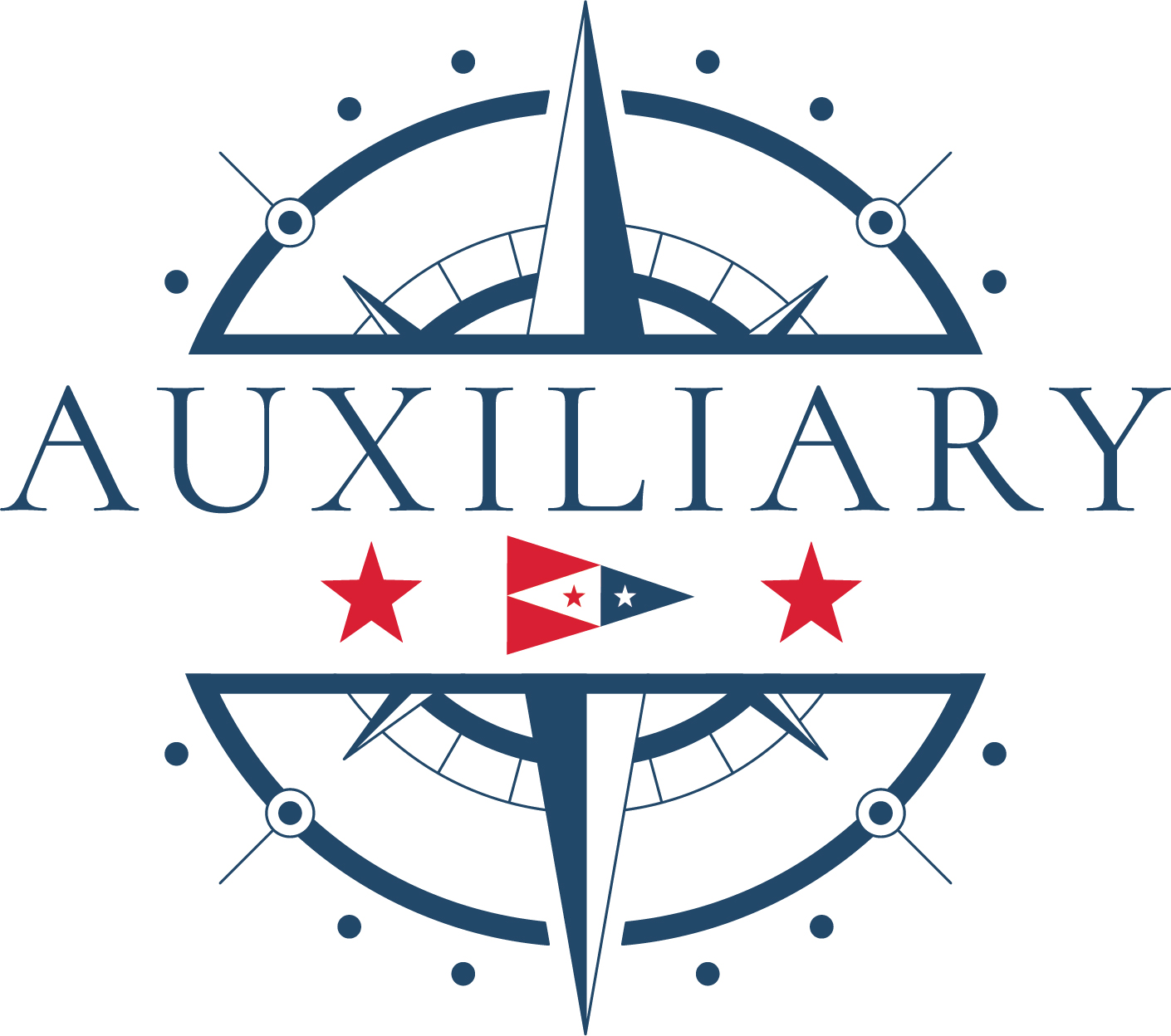 SFYC AuxiliaryGift Reserve & MissionSFYC Auxiliary Gift ReserveThe Auxiliary Gift Reserve has been established by the SFYC Auxiliary Board to provide gifts and grants which are consistent with the SFYC Auxiliary’s By-Laws and Mission Statement. All requests submitted with an SFYC Auxiliary Grant Application will be reviewed and considered for approval by the Auxiliary Board.SFYC Auxiliary Mission Statement (2024)Build community through social and educational activities with a special emphasis on women and youth, consistent with the objectives of the San Francisco Yacht Club.We fulfill our Mission by:Providing social events to engage Club members and their families
Supporting activities to educate women on how to sail and improve their sailing, safety and racing abilitiesSupporting youth programs determined to be consistent with the objectives of SFYC and the Auxiliary’s overall missionRecognizing accomplishments by women on the water, in service to and in leadership of the ClubHolding fundraising activities to support the Club objectives and the Auxiliary mission through grants and giftsSFYC Auxiliary Grant ApplicationSubmit applications by the Sunday before an Auxiliary Board meeting. Submit to Auxiliary PresidentElena Stephens elenastephens522@gmail.com and Vice President Gena Egelston classicyacht@msn.com.This application is also available online on the Auxiliary page of SFYC.org.Date:      Applicant Name:      	SFYC Committee or Organization:      Phone:      	`	Email:      		Amount requested: $     	Request: (Specific request only; details & supporting information can be included in subsequent sections)Information documenting what the money would be spent for: Include an estimate or bid for items and services.If the grant is being requested before money is spent, the application is to be worded “not to exceed” the amount being requested. If approved, the grant will be paid when receipts are received. Submit receipts to the Auxiliary Treasurer, Anne Russell at russelldiva@gmail.comIf the grant is for an ongoing program, please include a budget for the current year showing how the Auxiliary grant would be used.Has the Auxiliary supported this committee or organization previously? (If so, please provide detail and submit documentation of how grant monies were spent if the prior support was for the same or a similar activity/program.)Describe other potential funding sources for this request and which of those have been pursued:Describe the benefit of this grant to SFYC members and their families. Include how this grant would meet the mission of the SFYC Auxiliary. (See the SFYC Auxiliary Mission statement included with this application.)Include photographs or other materials that can be used in the Bow Wave or the Bulletin. (It is important that the Auxiliary let SFYC members know how their donations to the Auxiliary are spent.)Grant check should be made payable to:      Address where grant check should be mailed: For Auxiliary Board Date request received      	Date request considered       Date approved      	or denied      Further action required:      